Northeast Nebraska Public Health DepartmentPromoting physical and mental health and preventing disease, injury and disability in Cedar, Dixon, Thurston and Wayne Counties.Legal Assistance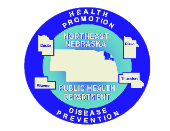 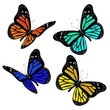  Caring Connections Coalition: Resource Directory first developed in 2009 for the Caring Connections Coalition. Last updated December 2021.Northeast Nebraska Public Health Department does not endorse or accept responsibility or liability for any services provided by any of the organizations listed.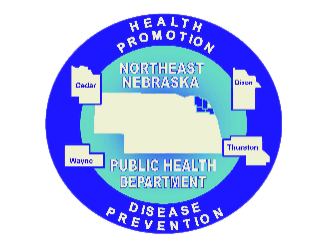                                                   Caring Connections Coalition: Resource Directory first developed in 2009 for the Caring Connections Coalition. Last updated December 2021.Northeast Nebraska Public Health Department does not endorse or accept responsibility or liability for any services provided by any of the organizations listed.Organization Address City Phone CommentsLegal Aid of Nebraska 214 N. 7th St. Suite 10Norfolk, NE402-644-4761800-672-8319 (Toll Free)Social Security Benefits, Disabilities Benefits, Veterans Benefits, Earned Income Tax Credit, Bankruptcy, House Evictions, Landlord/ Tenant, Foreclosures, Child Advocacy, Child Support, Divorce. Many other services available. See link below. www.legalaidofnebraska.org/how-we-help/call-for-help/ Legal Aid of Nebraska 941 “O” St.Suite 325Lincoln, NE402-435-2161800-742-7555 (Toll Free)Social Security Benefits, Disabilities Benefits, Veterans Benefits, Earned Income Tax Credit, Bankruptcy, House Evictions, Landlord/ Tenant, Foreclosures, Child Advocacy, Child Support, Divorce. Many other services available. See link below. www.legalaidofnebraska.org/how-we-help/call-for-help/ Legal Aid of Nebraska 209 S. 19th St. Suite 200Omaha, NE402-348-1069888-991-9921 (Toll Free)Social Security Benefits, Disabilities Benefits, Veterans Benefits, Earned Income Tax Credit, Bankruptcy, House Evictions, Landlord/ Tenant, Foreclosures, Child Advocacy, Child Support, Divorce. Many other services available. See link below. www.legalaidofnebraska.org/how-we-help/call-for-help/ Legal Aid of Nebraska Social Security Benefits, Disabilities Benefits, Veterans Benefits, Earned Income Tax Credit, Bankruptcy, House Evictions, Landlord/ Tenant, Foreclosures, Child Advocacy, Child Support, Divorce. Many other services available. See link below. www.legalaidofnebraska.org/how-we-help/call-for-help/ Native American Access Line 1-800-729-9908 Family Law, Juvenile Law, Criminal Law, Tribal Education, Tribal Collectsion & Garnishments. www.legalaidofnebraska.org/how-we-help/programs-and-projects/native-american/    Disability Rights Nebraska134 S. 13th St Suite 600Lincoln, NE402-474-3183800-422-6691 (Toll Free) info@disabilityrightsnebraska.org Offers legal representation and advocacy to people with disabilities and their familieswww.disabilityrightsnebraska.org/Protect the Good Life2115 State Capitol Lincoln, NE402-471-2682800-727-6423 (Toll Free)888-850-7555 (Spanish)888-287-0778 (Senior)Provides consumer education, mediation of consumer complaints, and enforcement.  protectthegoodlife.nebraska.gov/ Organization Address City Phone CommentsNebraska Department of Health and Human Services- Child Support Enforcement301 Centennial Mall S. Lincoln, NE877-631-9973Option 2Provide parents assistance with financial support and medical insurance coverage for children. https://dhhs.ne.gov/Pages/child-support.aspx Nebraska Mediation Center435 North Park AveFremont, NE402-753-9415http://nebraskamediationcenter.comnmc@nebraskamediationcenter.com  